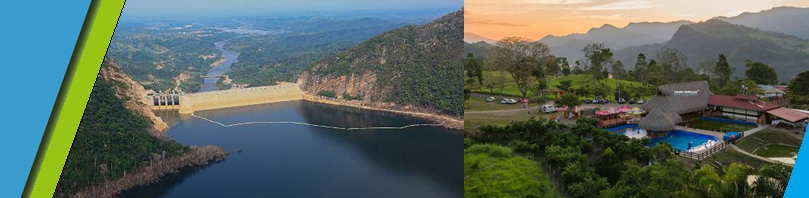 SALIDA: 7:30 – 8:00 AMEL PLAN INCLUYETransporte (AAA) permanenteGuía turístico durante todo el recorridoSeguro de viaje.RefrigerioVista y paseo en lacha por la represa TOPOCORO.Ingreso a la finca LA LAJITA y disfrute de sus instalaciones.AlmuerzoPaseo en cuatrimoto o caballo**Tarifas sujetas a disponibilidad y cambios sin previo aviso**Tarifas por PersonaTarifas por PersonaADULTO y NIÑOS
(Mayores de 4 Años)*NIÑOS
(0 a 3 Años)$ 120.000$ 35.000(Seguro de Viaje)